ที่ มท ๐๘๑๖.๑/ว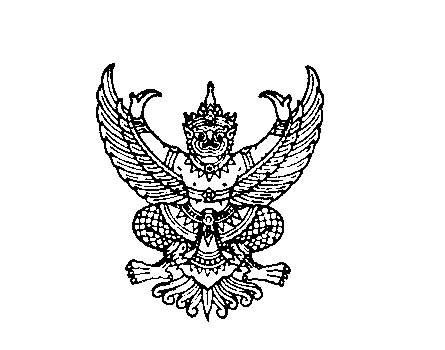 ถึง  สำนักงานส่งเสริมการปกครองท้องถิ่นจังหวัด (ตามบัญชีแนบท้าย)ตามหนังสือกรมส่งเสริมการปกครองท้องถิ่น ด่วนที่สุด ที่ มท ๐๘๑6.1/ว ๓994 ลงวันที่ 11 ธันวาคม  ๒๕๖๑ แจ้งให้องค์กรปกครองส่วนท้องถิ่นที่มีโรงเรียนที่ได้รับการคัดเลือกจากมูลนิธิการศึกษาทางไกลผ่านดาวเทียม ในพระบรมราชูปถัมภ์ ให้เป็นโรงเรียนปลายทางเป้าหมายการประเมิน ยืนยัน       ความประสงค์ในการรับอุปกรณ์และใช้ในการจัดการเรียนการสอนทางไกลผ่านดาวเทียม (DLTV) นั้นกรมส่งเสริมการปกครองท้องถิ่น ได้รับการประสานจากมูลนิธิการศึกษาทางไกลผ่านดาวเทียม ในพระบรมราชูปถัมภ์ ว่ามีการจัดอบรมในหัวข้อ : การใช้งานและการแก้ไขปัญหาเบื้องต้น        ของอุปกรณ์รับสัญญาณดาวเทียมรูปแบบ Digital Life ให้แก่ผู้แทนจากโรงเรียนปลายทางเป้าหมาย         การประเมิน ที่ได้รับการติดตั้งอุปกรณ์  โรงเรียนละ 1 คน ในวันที่ 1 เมษายน 2562 ณ สถาบันวิชาการ          TOT.academy.รายละเอียดตามสิ่งที่ส่งมาด้วย.จึงขอความร่วมมือสำนักงานส่งเสริมการปกครองท้องถิ่นจังหวัด แจ้งองค์กรปกครองท้องถิ่น ที่มีโรงเรียนปลายทางเป้าหมายการประเมินตามบัญชีแนบท้าย จัดส่ง            ใบลงทะเบียนการอบรมและข้อมูลผู้ประสานงานของโรงเรียนปลายทางเป้าหมายการประเมิน ตาม QR Code ที่แนบมาพร้อมนี้.โดยมูลนิธิการศึกษาทางไกลผ่านดาวเทียมในพระบรมราชูปถัมภ์.จะรับผิดชอบค่าอาหารและค่าใช้จ่ายในการฝึกอบรม สำหรับค่าใช้จ่ายในการเดินทางไปราชการให้เบิกจ่ายจากต้นสังกัดกรมส่งเสริมการปกครองท้องถิ่น        มีนาคม  2562กองส่งเสริมและพัฒนาการจัดการศึกษาท้องถิ่นฝ่ายบริหารทั่วไปโทร. ๐ ๒๒๔๑ ๙๐๐๐ ต่อ ๕๓๐๘โทรสาร ๐ ๒๒๔๑ ๙๐๒๑-๓ ต่อ ๑๐๘ผู้ประสานงาน นางสาวปราวีณา  เทพวงศ์  ๐๘๖ ๕๕๒ ๒๗๘๘